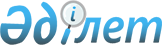 2012 жылы қоғамдық жұмыстарды ұйымдастыру туралы
					
			Күшін жойған
			
			
		
					Шығыс Қазақстан облысы Шемонаиха ауданы әкімдігінің 2012 жылғы 13 қаңтардағы N 342 қаулысы. Шығыс Қазақстан облысы Әділет департаментінің Шемонаиха аудандық әділет басқармасында 2012 жылғы 03 ақпанда N 5-19-163 тіркелді. Қаулысының қабылдау мерзімінің өтуіне байланысты қолдану тоқтатылды (Шемонаиха ауданының әкімі аппаратының 2013 жылғы 06 наурыздағы N 3/432 хаты)      Ескерту. Қаулысының қабылдау мерзімінің өтуіне байланысты қолдану тоқтатылды (Шемонаиха ауданының әкімі аппаратының 06.03.2013 N 3/432 хаты).

      РҚАО ескертпесі.

      Мәтінде авторлық орфография және пунктуация сақталған.      Қазақстан Республикасының 2001 жылғы 23 қаңтардағы «Қазақстан Республикасындағы жергілікті мемлекеттік басқару және өзін-өзі басқару туралы» Заңының 31-бабы 1-тармағы 13) тармақшасының, Қазақстан Республикасының 2001 жылғы 23 қаңтардағы «Халықты жұмыспен қамту туралы» Заңының 7-бабы 5) тармақшасы, 20-бабы, Қазақстан Республикасының 1992 жылғы 18 желтоқсандағы «Семей ядролық сынақ полигонындағы ядролық сынақтардың салдарынан зардап шеккен азаматтарды әлеуметтік қорғау туралы» Заңының 2-бабы, Қазақстан Республикасы Үкіметінің 2001 жылғы 19 маусымдағы № 836 «Халықты жұмыспен қамту туралы» Қазақстан Республикасының 2001 жылғы 23 қаңтардағы Заңын іске асыру жөніндегі шаралар туралы» қаулысымен бекітілген қоғамдық жұмыстарды ұйымдастыру мен қаржыландырудың Ережесі негізінде, Шемонаиха ауданының әкімдігі ҚАУЛЫ ҚАБЫЛДАЙДЫ:



      1. 2012 жылы қоғамдық жұмыстар жүргізілетін ұйымдардың тізімі, қоғамдық жұмыстардың түрлері, көлемі және нақты жағдайлары, оларды қаржыландыру көздері қосымшаға сәйкес бекітілсін.



      2. Қатысушылардың еңбек ақысының мөлшері жоғары радиациялық қатер аймағында тұрғаны үшін қосымша төлеммен 2012 жылға белгіленген  ең төменгі жалақыданкем емес мөлшерде бекітілсін.



      3. Ұйым басшыларына жұмыскерлердің жекелеген санатына (кәмелетке толмаған балалары бар әйелдерге, көп балалы аналарға, мүгедектерге, он сегіз жасқа толмаған адамдар) толық емес жұмыс күнмен жұмыс істеуге мүмкіншілік беру, сондай-ақ жұмыс уақытын ұйымдастырудың икемді түрлерін қолдану ұсынылсын.

      4. Осы қаулының орындалуын бақылау Шемонаиха ауданы әкімінің орынбасары В.И. Лонскийге жүктелсін.



      5. Осы қаулы алғашқы рет ресми жарияланғаннан кейін күнтізбелік он күн өткен соң қолданысқа енгізіледі.

       Шемонаиха ауданының әкімі                  А. Тоқтаров

Шемонаиха ауданы әкімдігінің

2012 жылғы 13 қаңтардағы

№ 342 қаулысымен бекітілген

қосымша       2012 жылы қоғамдық жұмыстар жүргізілетін ұйымдардың

тізімі, қоғамдық жұмыстардың түрлері, көлемі және

нақты жағдайлары, оларды қаржыландыру көздері      Ескерту. Қосымшаға өзгерістер енгізілді - Шемонаиха ауданы әкімдігінің 2012.03.16 № 439 (жарияланғаннан кейін 10 күн өткеннен соң қолданысқа енгізіледі) қаулысымен.      Қоғамдық жұмыстардың нақты шарттары: Жұмыс аптасының ұзақтығы екі демалыс күнімен 5 күнді құрайды, сегіз сағаттық жұмыс күні, түскі үзіліс 1 сағат, еңбекті қорғау және қауіпсіздік техникасы бойынша нұсқама алу, арнайы киіммен, құрал-жабдықтармен қамтамасыз етуді жұмыс беруші ұйымдастырады. Еңбек ақы төлемі қаржыландыру жоспарына сәйкес жұмыс уақытын есептеу табелінде көрсетілген нақты жұмыс істеген уақыты үшін, орындалған жұмыстың сапасына, санына және күрделігіне байланысты жұмыссыздың жеке шотына аудару жолымен жүзеге асырылады; зейнетақы және әлеуметтік төлемдер Қазақстан Республикасының заңнамаларына сәйкес жүргізіледі. Жұмысшылардың жекелеген санаттары үшін (кәмелетке толмаған балалары бар әйелдер, көп балалы аналар, мүгедектер, он сегіз жасқа толмаған адамдар) сәйкес санатқа еңбек жағдайы ерекшеліктерін ескере отырып анықталады және Қазақстан Республикасының еңбек заңнамасына сәйкес жұмысшылар мен жұмыс берушілер арасында жасалатын еңбек шарттарымен қарастырылады.      «Шемонаиха ауданының жұмыспен

      қамту және әлеуметтік

      бағдарламалар бөлімі» ММ бастығы           Г. Бабаева
					© 2012. Қазақстан Республикасы Әділет министрлігінің «Қазақстан Республикасының Заңнама және құқықтық ақпарат институты» ШЖҚ РМК
				р/с

№Ұйымдар атауыҚоғамдық жұмыс түрлеріАтқарылатын жұмыстар көлеміСұраныс (жарияланған қажеттілік)Ұсыныс (бекітілген)Қаржыландыру көзі12345671«Шемонаиха қаласы әкімінің аппараты» мемлекеттік мекемесі1. Елді мекен аумағын тазалауға көмек көрсетуКөшелер мен тротуарларды қардан тазалау99Аудандық бюджет2. Елді мекенді абаттандыруды жүргізуШемонаиха қаласының көшелерін қоқыс пен шөптен тазалау99Аудандық бюджетСаябақтар мен скверлерді ұстау, гүлзарларды көгалдандыру99Аудандық бюджет2«Волчанка ауылдық округі әкімінің аппараты» мемлекеттік мекемесі1. Ауылдарды абаттандыруды жүргізуКөшелерді, обелиск, парк, саябақ аумақтарын қоқыс пен шөптен тазалау44Аудандық бюджет2. Жөндеу жұмыстарын жүргізуӘкімдік ғимаратын ағымдағы жөндеу (сылау, сырлау жұмыстары)22Аудандық бюджет3. Қарт азаматтарға үйде көмек көрсетуЖалғыз тұратын, қарт азаматтарға үйде көмек көрсету 11Аудандық бюджет4. Шаруашылық кітаптарын нақтылау бойынша аймақтық қоғамдық науқанды өткізуге қатысуЖылына екі рет 1 шілде мен 1 қаңтарда аулаларды тексеріп, халықты, құстар мен малдарды есепке алып, санақ жүргізу22Аудандық бюджет3«Верх-Уба ауылдық округі әкімінің аппараты» мемлекеттік мекемесі1. Елді мекендер аумағын тазалауға көмек көрсетуКөшелер мен тротуарларды қардан тазарту66Аудандық бюджет2. Ауылдарды абаттандыруды жүргізуКөшелерді, обелиск, парк, саябақ аумақтарын шөптен, қоқыстан тазалау88Аудандық бюджет3. Шаруашылық кітаптарын нақтылау бойынша аймақтық қоғамдық науқанды өткізуге қатысуАулаларды тексеріп, жылына екі рет 1 шілде мен 1 қаңтарда халықты, құстар мен малдарды есепке алып, санақ жүргізу22Аудандық бюджет4«Усть-Таловка кенті әкімінің аппараты» мемлекеттік мекемесі1. Елді мекендер аумағын тазалауға көмек көрсетуКөшелер мен тротуарларды қардан тазарту44Аудандық бюджет2. Ауылдарды абаттандыруды жүргізуКөшелерді, обелиск, парк, саябақ аумақтарын шөптен, қоқыстан тазалау44Аудандық бюджет3. Жөндеу жұмыстарын жүргізуӘкімдік ғимаратын ағымдағы жөндеу (сылау, сырлау жұмыстары)22Аудандық бюджет4. Жергілікті бюджетке салық жинау жөніндегі аймақтық қоғамдық науқанды өткізуге қатысуЖергілікті бюджетке салық жинауға көмек көрсету22Аудандық бюджет5. Шаруашылық кітаптарын нақтылау бойынша аймақтық қоғамдық науқанды өткізуге қатысуАулаларды тексеріп, жылына екі рет 1 шілде мен 1 қаңтарда халықты, құстар мен малдарды есепке алып, санақ жүргізу22Аудандық бюджет6. Әлеуметтік карта мониторингі, жеке тұлғалар есебі базасы бойынша жұмыста көмек көрсетуОкругтегі аз қамтылған азаматтарға мониторингті жүзеге асыру11Аудандық бюджет5«Октябрьский ауылдық округі әкімінің аппараты» мемлекеттік мекемесі1. Елді мекендер аумағын тазалауға көмек көрсетуКөшелер мен тротуарларды қардан тазарту22Аудандық бюджет2. Ауылдарды абаттандыруды жүргізуКөшелерді, обелиск, парк, саябақ аумақтарын шөптен, қоқыстан тазалау33Аудандық бюджет3. Жөндеу жұмыстарын жүргізуӘкімдік ғимаратын ағымдағы жөндеу (сылау, сырлау жұмыстары)33Аудандық бюджет6«Первомай кенті әкімінің аппараты» мемлекеттік мекемесі1. Елді мекендер аумағын тазалауға көмек көрсетуКөшелер мен тротуарларды қардан тазарту 2020Аудандық бюджет2. Ауылдарды абаттандыруды жүргізуКөшелерді, обелиск, парк, саябақ аумақтарын шөптен, қоқыстан тазалау2020Аудандық бюджет3. Жөндеу жұмыстарын жүргізуӘкімдік аумағын ағымдағы жөндеу (сылау, сырлау жұмыстары)55Аудандық бюджет4. Жергілікті бюджетке салық жинау жөніндегі аймақтық қоғамдық науқанды өткізуге қатысуЖергілікті бюджетке салық жинауға көмек көрсету66Аудандық бюджет5. Шаруашылық кітаптарын нақтылау жөніндегі аймақтық қоғамдық науқанды өткізуге қатысуАулаларды тексеріп, жылына екі рет 1 шілде мен 1 қаңтарда халықты, құстар мен малдарды есепке алып, санақ жүргізу66Аудандық бюджет7«Выдриха ауылдық округі әкімінің аппараты» мемлекеттік мекемесі1. Елді мекендер аумағын тазалауға көмек көрсетуКөшелер мен тротуарларды қардан тазарту33Аудандық бюджет2. Ауылдарды абаттандыруды жүргізуКөшелерді, обелиск, парк, саябақ аумақтарын шөптен, қоқыстан тазалау33Аудандық бюджет3. Шаруашылық кітаптарын нақтылау бойынша аймақтық қоғамдық науқанды өткізуге қатысуАулаларды тексеріп, жылына екі рет 1 шілде мен 1 қаңтарда халықты, құстар мен малдарды есепке алып, санақ жүргізу22Аудандық бюджет4. Жергілікті бюджетке салық жинау жөнінде аймақтық қоғамдық науқанды өткізуге қатысуЖергілікті бюджетке салықты жинауға көмек көрсету22Аудандық бюджет8«Зевакино ауылдық округі әкімінің аппараты» мемлекеттік мекемесі1.Елді мекендер аумағын тазалауға көмек көрсетуКөшелер мен тротуарларды қардан тазарту44Аудандық бюджет2. Ауылдарды абаттандыруды жүргізуКөшелерді, обелиск, парк, саябақ аумақтарын шөптен, қоқыстан тазалау44Аудандық бюджет3. Жөндеу жұмыстарын жүргізу Әкімдік ғимаратын ағымдағы жөндеу (сылау, сырлау жұмыстары)22Аудандық бюджет4. Шаруашылық кітаптарын нақтылау бойынша аймақтық қоғамдық науқанды өткізуге қатысуАулаларды тексеріп, жылына екі рет 1 шілде мен 1 қаңтарда халықты, құстар мен малдарды есепке алып, санақ жүргізу22Аудандық бюджет9«Каменев ауылдық округі әкімінің аппараты» мемлекеттік мекемесі1. Елді мекендер аумағын тазалауға көмек көрсетуКөшелер мен тротуарларды қардан тазарту22Аудандық бюджет2. Ауылдарды абаттандыруды жүргізуКөшелерді, обелиск, парк, саябақ аумақтарын шөптен, қоқыстан тазалау 88Аудандық бюджет3. Шаруашылық кітаптарын нақтылау бойынша аймақтық қоғамдық науқанды өткізуге қатысуАулаларды тексеріп, жылына екі рет 1 шілде мен 1 қаңтарда халықты, құстар мен малдарды есепке алып, санақ жүргізу22Аудандық бюджет10«Разин ауылдық округі әкімінің аппараты» мемлекеттік мекемесі1. Елді мекендер аумағын тазалауға көмек көрсетуКөшелер мен тортуарларды қардан тазарту22Аудандық бюджет2. Ауылдарды абаттандыруды жүргізуКөшелерді, обелиск, парк, саябақ аумақтарын шөптен, қоқыстан тазалау22Аудандық бюджет11«Вавилон ауылдық округі әкімінің аппараты» мемлекеттік мекемесі1. Елді мекендер аумағын тазалауға көмек көрсетуКөшелер мен тротуарларды қардан тазарту1010Аудандық бюджет2. Ауылдарды абаттандыруды жүргізуКөшелерді, обелиск, парк, саябақ аумақтарын шөптен, қоқыстан тазалау1010Аудандық бюджет3. Жөндеу жұмыстарын жүргізуӘкімдік ғимаратын ағымдағы жөндеу (сылау, сырлау жұмыстары)1010Аудандық бюджет12«Н. Островский атындағы № 1 көп салалы орта мектебі» мемлекеттік мекемесіЖөндеу жұмыстарын жүргізуМектеп ғимаратын ағымдағы жөндеу (сылау, сырлау жұмыстары)33Аудандық бюджет13«№ 4 орта мектебі» мемлекеттік мекемесі1. Іргелес аумақты тазалауға көмек көрсетуҚардан тазалау22Аудандық бюджет2. Іргелес аумақты абаттандыруды жүргізуҚоқыс пен шөптен тазарту22Аудандық бюджет3. Жөндеу жұмыстарын жүргізуМектепті ағымдағы жөндеу (сылау, сырлау жұмыстары)22Аудандық бюджет14«№ 5 жалпы білім беретін орта мектебі» мемлекеттік мекемесі1. Іргелес аумақты абаттандыруды жүргізуҚоқыс пен шөптен тазалау, мектеп жанындағы бақшада жұмыстар22Аудандық бюджет2. Жөндеу жұмыстарын жүргізуМектеп ғимаратын ағымдағы жөндеу (сылау, сырлау жұмыстары)33Аудандық бюджет15«Д.Карбышев атындағы Первомайский мектеп-балабақшасы» мемлекеттік мекемесі1. Іргелес аумақты тазалауға көмек көрсетуҚардан тазарту66Аудандық бюджет2. Іргелес аумақты абаттандыруды жүргізуҚоқыс пен шөптен тазалау66Аудандық бюджет3. Жөндеу жұмыстарын жүргізуМектеп ғимаратын ағымдағы жөндеу (сылау, сырлау жұмыстары)66Аудандық бюджет16«Барашки орта мектебі» мемлекеттік мекемесі1. Іргелес аумақты тазалауға көмек көрсетуҚардан тазарту22Аудандық бюджет2. Іргелес аумақты абаттандыруды жүргізуҚоқыс пен шөптен тазалау22Аудандық бюджет3. Жөндеу жұмыстарын жүргізуМектеп ғимаратын ағымдағы жөндеу (сылау, сырлау жұмыстары)33Аудандық бюджет17«Ново-Ильинка негізгі мектебі» мемлекеттік мекемесі1. Іргелес аумақты тазалауға көмекМектеп аумағын қардан тазарту22Аудандық бюджет2. Іргелес аумақты абаттандыруды жүргізуҚоқыс пен шөптен тазалау22Аудандық бюджет3. Жөндеу жұмыстарын жүргізуМектеп ғимаратын ағымдағы жөндеу (сылау, сырлау жұмыстары)33Аудандық бюджет18«Большереченский жалпы білім беретін орта мектебі» мемлекеттік мекемесі1. Іргелес аумақты тазалауға көмек көрсетуҚардан тазарту22Аудандық бюджет2. Іргелес аумақты абаттандыруды жүргізуҚоқыс пен шөптен тазалау22Аудандық бюджет3. Мектепті ағымдағы жөндеу жұмыстары Мектеп ғимаратын ағымдағы жөндеу (сылау, сырлау жұмыстары)33Аудандық бюджет4. Балалар мен жасөспірімдердің бос уақыттарын ұйымдастыруға көмек көрсетуЖазғы кезеңде балалар мен жасөспірімдердің бос уақыттарын ұйымдастыру11Аудандық бюджет5. Мектепке кіргізу тәртібін ұйымдастыруға көмек көрсетуСырт киімді қабылдау және сақтау11Аудандық бюджет19«Камышинка мектеп-балабақша кешені» мемлекеттік мекемесі1. Іргелес аумақты тазалауға көмекҚардан тазарту22Аудандық бюджет2. Іргелес аумақты абаттандыруды жүргізуҚоқыс пен шөптен тазалау22Аудандық бюджет3. Жөндеу жұмыстарын жүргізуМектеп-балабақша ғимаратын ағымдағы жөндеу (сылау, сырлау жұмыстары)33Аудандық бюджет20«Рулиха орта мектебі» мемлекеттік мекемесі1. Іргелес аумақты тазалауға көмек көрсетуҚардан тазарту11Аудандық бюджет2. Іргелес аумақты абаттандыруды жүргізуҚоқыс пен шөптен тазалау11Аудандық бюджет3. Жөндеу жұмыстарын жүргізуМектеп ғимаратын ағымдағы жөндеу (сылау, сырлау жұмыстары)22Аудандық бюджет21«Шемонаиха ауданының қорғаныс істері жөніндегі бөлімі» мемлекеттік мекемесі (келісім бойынша)1. Республикалық әскерге шақыру науқанын өткізуге көмек көрсетуҚазақстан Республикасының Қарулы күштеріне азаматтарды шақырту қағаздарын тапсыру33Аудандық бюджет2. Жөндеу жұмыстарын жүргізуӘкімшілік ғимаратты ағымдағы жөндеу (сылау, сырлау жұмыстары)22Аудандық бюджет22«Шемонаиха ауданының ішкі істер бөлімі» мемлекеттік мекемесі (келісім бойынша)Іс жүргізуге көмек көрсетуҚұжатайналыммен жұмысқа көмек, консьерждер2121Аудандық бюджет23«Қазақстан Республикасы Әділет министрлігі Шығыс Қазақстан облысы әділет департаментінің Шемонаиха ауданының әділет басқармасы» мемлекеттік мекемесі (келісім бойынша)Мұрағаттық құжаттарда іс жүргізуге көмек көрсетуМұрағаттық құжаттарды жинақтауға көмек55Аудандық бюджет24Шемонаиха ауданының прокуратурасы (келісім бойынша)1. Іргелес аумақты тазалауға көмекАумақты қардан тазарту11Аудандық бюджет2. Іргелес аумақты абаттандыруды жүргізуАумақты қоқыс пен шөптен тазарту11Аудандық бюджет3. Мұрағаттық құжаттарда іс жүргізуге көмек көрсетуМұрағаттық құжаттармен жұмыс жасау: әкімшілік, азаматтық, қылмыстық істер бойынша өндірістік қадағалауды қалыптастыруға көмек көрсету, осы құжаттар бойынша жою актілері мен тізімдемелерін жасау44Аудандық бюджет25«Шемонаиха ауданы бойынша салық басқармасы» мемлекеттік мекемесі (келісім бойынша)1. Жергілікті бюджетке салық жинау жөніндегі аймақтық науқанды өткізуХабарламаларды тіркеу, оларды салық төлеушілерге тарату және тапсыру77Аудандық бюджет2. Іс жүргізуге көмек көрсетуБанктік құжаттарды тігу11Аудандық бюджет3. Салық төлеушілер істерін жинақтауға көмек көрсетуСалықтық есеп беру нысандарын, декларацияларды, жанар-жағар май бойынша ілеспе қағаздарды іріктеу және тігу, тексеру актілерінің тізімін жасау88Аудандық бюджет4. Салық заңнамасын бұзуды жою жөнінде хабарламаларды таратуға көмек көрсетуХабарламалардың барлық түрлерін тіркеу және тапсыру, салық заңнамасын бұзуды жою жөніндегі хабарламаларды тарату88Аудандық бюджет26Шемонаиха аудандық соты (келісім бойынша)1. Құжаттандыруға көмек көрсетуСотқа шақыртуларды және басқа да хат-хабарларды күн сайын тарату33Аудандық бюджет2. Құжаттармен іс жүргізуде көмек көрсетуҚұжаттарды техникалық өңдеу33Аудандық бюджет3. Жөндеу жұмыстарын жүргізуҒимаратты ағымдағы жөндеу (сылау, сырлау жұмыстары)22Аудандық бюджет4. Жайларды тазалауға көмек көрсетуҒимаратты тазалау11Аудандық бюджет27Шемонаиха ауданының мамандандырылған әкімшілік соты (келісім бойынша)1. Құжаттандыруға көмек көрсетуҚызметтік хаттарды күнсайын тарату11Аудандық бюджет2. Құжаттармен іс жүргізуде көмек көрсетуҚұжаттарды техникалық өңдеу33Аудандық бюджет3. Жөндеу жұмыстарын жүргізуҒимаратты ағымдағы жөндеу (сылау, сырлау жұмыстары)11Аудандық бюджет28«Қазақстан Республикасы Әділет министрлігінің сот актілерін орындау жөніндегі Комитетінің Шығыс Қазақстан облысы сот актілерін орындау жөніндегі Департаментінің Шемонаиха аумақтық сот орындаушылар бөлімі» филиалы (келісім бойынша)Кіріс және шығыс хат-хабарларын тіркеуге көмек көрсету, мұрағаттық құжаттармен жұмысКіріс және шығыс хат-хабарларын тіркеу, мұрағаттық құжаттарды жинау33Аудандық бюджет29Қазақстан Республикасы Әділет министрлігі Тіркеу қызметі және құқықтық көмек көрсету комитетінің«Шығыс Қазақстан облысы бойынша Жылжымайтын мүлік жөніндегі орталығы» Республикалық мемлекеттік қазыналық кәсіпорнының Шемонаиха филиалы (келісім бойынша)Мұрағаттық құжаттарымен жұмыс жүргізуге көмек көрсетуҚұжаттарды техникалық өңдеу1010Аудандық бюджет30Қазақстан Республикасы «Мемлекеттік зейнетақы төлеу орталығы» республикалық мемлекеттік қазынашылық кәсіпорнының Шығыс Қазақстан облыстық филиалы (келісім бойынша)1. Зейнетақы мен жәрдемақыны қайта есептеуге байланысты республикалық қоғамдық науқанды өткізуЗейнетақы мен жәрдемақыны индексациялауға байланысты қайта есептеуді жүргізуге, зейнетақы ісін жинақтауға көмек көрсету33Аудандық бюджет2. Зейнетақы істерін түгендеуге дайындауда көмек көрсетуҚұжаттарды техникалық өңдеу33Аудандық бюджет31«Шығыс Қазақстан облысы Шемонаиха ауданының мемлекеттік мұрағаты» мемлекеттік мекемесі(келісім бойынша)Мұрағат құжаттарымен жұмыста көмек көрсетуМұрағат құжаттарын жинау, жинақтау және өңдеу11Аудандық бюджет32«Шемонаиха ауданының жұмыспен қамту және әлеуметтік бағдарламалар бөлімі» мемлекеттік мекемесі1. Халықты жұмыспен қамту аудандық бағдарламасын орындауда аймақтық науқанды өткізуге қатысуБос орындар жәрмеңкесін өткізуге, жұмыссыздар мониторингі, құжаттарды рәсімдеу, әлеуметтік жұмыс орындары, қоғамдық жұмыстар бойынша келісімшарт жасасуға көмек көрсету44Аудандық бюджет2. Атаулы әлеуметтік көмек пен мемлекеттік балалар жәрдемақысы бойынша істерді жинақтауға көмек көрсетуАтаулы әлеуметтік көмек пен мемлекеттік балалар жәрдемақысы бойынша істерді жинақтау11Аудандық бюджет3. Мұрағаттық ісқұжаттарды жүргізуге көмек көрсету2010-2011 жылдардағы мұрағаттық құжаттарды жинақтау11Аудандық бюджет33«Шемонаиха ауданы әкімдігінің жұмыспен қамту орталығы» коммуналдық мемлекеттік мекемесіІс жүргізуге көмек көрсетуҚұжатайналыммен жұмыс істеуге көмек, бағдарламаға қатысушылардың істерін жинақтау11Аудандық бюджет34«Шемониха ауданының дене шынықтыру және спорт бөлімі» мемлекеттік мекемесі1. Іргелес аумақты тазалауға көмек көрсетуҚардан тазарту11Аудандық бюджет2. Жөндеу жұмыстарын жүргізуҒимаратты ағымдағы жөндеу: (сылау, сырлау жұмыстары)22Аудандық бюджет35«Шемониха ауданының ауыл шаруашылығы және ветеринария бөлімі» мемлекеттік мекемесіІс жүргізуге көмек көрсетуҚұжатайналыммен жұмыс істеуге, көмек көрсету мұрағаттық құжаттарды жинақтауға, ауылшаруашылық өнімдерін өндіру мониторингі22Аудандық бюджет36«Шемонаиха ауданының қаржы бөлімі» мемлекеттік мекемесіІс жүргізуге көмек көрсетуМұрағаттық құжаттармен жұмыс11Аудандық бюджет37«Шығыс Қазақстан облысының статистика департаменті» мемлекеттік мекемесі(келісім бойынша)Сауалнамалар мен мұрағаттық құжаттарды жинақтауға көмек көрсетуСауалнамалармен жұмыс, 2007-2010 жылдардағы мұрағаттық істерді жинақтау22Аудандық бюджет38«Шемонаиха ауданы әкімдігінің шығармашылық үйі» коммуналдық мемлекеттік қазынашылық кәсіпорны1. Іргелес аумақты тазалауға көмек көрсетуҚардан тазарту11Аудандық бюджет2. Жөндеу жұмыстарын жүргізуЖертөле жайларын ағымдағы жөндеу11Аудандық бюджет39«Шығыс Қазақстан облыстық әкімдігінің мәдениет басқармасы Шемонаиха тарихи-өлкетану мұражайы» коммуналдық мемлекеттік қазынашылық кәсіпорны (келісім бойынша)1. Іргелес аумақты тазалауға көмек көрсетуҚардан тазарту11Аудандық бюджет2. Іргелес аумақты абаттандыруды жүргізуҚоқыс пен шөптен тазалау11Аудандық бюджет3. Жөндеу жұмыстарын жүргізуҒимаратты ағымдағы жөндеу жұмыстары (сылау, сырлау жұмыстары)11Аудандық бюджет40«Шемонаиха ауданы әкімдігінің мәдениет үйі» коммуналдық мемлекеттік қазынашылық кәсіпорны1. Іргелес аумақты тазалауға көмек көрсетуҚардан тазарту22Аудандық бюджет2. Іргелес аумақты абаттандыруды жүргізуҚоқыс пен шөптен тазарту22Аудандық бюджет3. Жайларды тазалауға көмек көрсетуКабинеттерді, баспалдақтарды тазалау, фойені тазалау, терезелерді жуу Камышинка а Рулиха а., Верх-Уба а., Сугатовка а., Октябрьское а., Красная Шемонаиха а., Пруггерово а., Убинка а., Первомайский к.99Аудандық бюджет41«Қазақстан Республикасы Ауыл шаруашылығы министрлігінің агроөндірістік кешені мемлекеттік инспекциясы Комитетінің Шемонаиха аудандық аумақтық инспекциясы» мемлекеттік мекемесі (келісім бойынша)Іс жүргізуге көмек көрсетуҚұжаттарды техникалық өңдеу, кіріс және шығыс құжаттарын тіркеу22Аудандық бюджет42«Қазақстан Республикасы Ауыл шаруашылығы министрлігінің ауыл шаруашылық дәнді дақылдарды сұрыптық сынау жөніндегі инспектурасы» мемлекеттік мекемесі (келісім бойынша)Дәнді дақылдарды өсіру бойынша қысқа мерзімді маусымдық жұмыстарды жүргізуге көмек көрсетуДәнді дақылдарды өсіру, сұрыптар мен гибридтерді іріктеу, дәндерді сақтауға даярлау44Аудандық бюджет43«Психологиялық-медициналық-педагогикалық кеңесі» мемлекеттік мекемесі Шемонаиха қаласы (келісім бойынша)1. Іргелес аумақты абаттандыруды жүргізуҚоқыс пен шөптен тазарту11Аудандық бюджет2. Жөндеу жұмыстарын жүргізуҒимаратты ағымдағы жөндеу (сылау, сырлау жұмыстары)11Аудандық бюджет44«Уба шипажайы» мемлекеттік мекемесі (келісім бойынша)Жөндеу жұмыстарын жүргізуҒимаратты ағымдағы жөндеу (сылау, сырлау жұмыстары)44Аудандық бюджет45«Шемонаиха ауданының медициналық бірлестігі» коммуналдық мемлекеттік қазынашылық кәсіпорны (келісім бойынша)1. Іргелес аумақты тазалауға көмек көрсетуҚардан тазарту44Аудандық бюджет2. Іргелес аумақты абаттандыруды жүргізуҚоқыс пен шөптен тазалау22Аудандық бюджет3. Жөндеу жұмыстарын жүргізуҒимаратты ағымдағы жөндеу жұмыстары (сылау, сырлау жұмыстары)44Аудандық бюджет46«Первомай балалар туберкулез шипажайы» мемлекеттік мекемесі (келісім бойынша)1. Іргелес аумақты тазалауға көмек көрсетуҚар мен мұздан тазарту 33Аудандық бюджет2. Іргелес аумақты абаттандыруды жүргізуҚоқыс пен шөптен тазалау33Аудандық бюджет3. Жөндеу жұмыстарын жүргізуҒимаратты ағымдағы жөндеу (сылау, сырлау жұмыстары)33Аудандық бюджет4. Науқастарды күтуге көмек көрсетуНауқас балаларды күту22Аудандық бюджет47«Первомай кентінің қарттар мен мүгедектерге арналған жалпы үлгідегі медициналық-әлеуметтік мекемесі» мемлекеттік мекемесі (келісім бойынша)1. Іргелес аумақты тазалауға көмек көрсетуҚар мен мұздан тазарту33Аудандық бюджет2. Іргелес аумақты абаттандыруды жүргізуҚоқыс пен шөптен тазарту44Аудандық бюджет3. Жөндеу жұмыстарын жүргізуҒимаратты ағымдағы жөндеу (сылау, сырлау жұмыстары)22Аудандық бюджет4. Медициналық-әлеуметтік мекеменің қамқорлығындағыларын күтуге көмек көрсетуҚамқорлықтағыларды күтуге көмек22Аудандық бюджет48«Первомай су каналы» көпсалалы коммуналдық мемлекеттік кәсіпорыны1. Іргелес аумақты тазалауға көмек көрсетуТұрғын үйлер шатырын және көпірлерді қардан тазарту33Аудандық бюджет2. Жөндеу жұмыстарын жүргізуСу тазалау станциясы және су жинау ғимараттарын ағымдағы жөндеу55Аудандық бюджет3. Су құбыры және кәріз желілерін салу және жөндеу жөніндегі қосымша жұмыстарды жүргізуге көмек көрсетуЖайларда су құбырларын ауыстырып, кәріздер мен су құбырларын жөндеу 66Аудандық бюджет4. Абоненттік бөлімнің жұмысына көмек көрсетуТөлемейтіндермен жұмысқа көмек көрсету, түбіртектер тарату22Аудандық бюджет5. Жайларды тазалауға көмек көрсетуЖайларды тазалау22Аудандық бюджет49«№ 19 кәсіптік лицей» мемлекеттік мекемесі (келісім бойынша)Іс жүргізуге көмек көрсетуҚұжатайналыммен жұмысқа көмек22Аудандық бюджет50Шемонаиха аудандық пошта байланыс торабы (келісім бойынша)1. Шемонаиха қаласы және Первомайский кенті бойынша пошталық хат-хабарларды жеткізуге көмек көрсетуЖинақтау зейнетақы қорының хабарламаларын, Қазақтелеком шот-хабарларын, мерзімдік баспаны жеткізу33Аудандық бюджет50Шемонаиха аудандық пошта байланыс торабы (келісім бойынша)2. Жөндеу жұмыстарын жүргізуҒимаратты ағымдағы жөндеу (сылау, сырлау жұмыстары)33Аудандық бюджет50Шемонаиха аудандық пошта байланыс торабы (келісім бойынша)3. Іргелес аумақты абаттандыру жұмыстарын жүргізуҚоқыс пен шөптен тазалау11Аудандық бюджет50Шемонаиха аудандық пошта байланыс торабы (келісім бойынша)4. Жөндеу жұмыстарын жүргізуҒимаратты ағымдағы жөндеу (сылау, сырлау жұмыстары)11Аудандық бюджет51«Первомай оқу-өндірістік комбинаты» мемлекеттік емес мекемесі (келісім бойынша)1. Іргелес аумақты тазалауға көмек көрсетуҚардан тазалау44Аудандық бюджет, жұмыс беруші51«Первомай оқу-өндірістік комбинаты» мемлекеттік емес мекемесі (келісім бойынша)2. Іргелес аумақты абаттандыру жұмыстарын жүргізуҚоқыс пен шөптен тазалау22Аудандық бюджет, жұмыс беруші51«Первомай оқу-өндірістік комбинаты» мемлекеттік емес мекемесі (келісім бойынша)3. Жөндеу жұмыстарын жүргізуҒимаратты ағымдағы жөндеу (сылау, сырлау жұмыстары)22Аудандық бюджет, жұмыс беруші51«Первомай оқу-өндірістік комбинаты» мемлекеттік емес мекемесі (келісім бойынша)4. Балалар мен жасөспірімдердің бос уақытын ұйымдастыруЖазғы кезеңде балалар мен жасөспірімдердің бос уақытын ұйымдастыру22Аудандық бюджет, жұмыс беруші51«Первомай оқу-өндірістік комбинаты» мемлекеттік емес мекемесі (келісім бойынша)5. Жайларды тазалауға көмек көрсетуҒимаратты тазалау22Аудандық бюджет, жұмыс беруші52«Ертіс» шаруа қожалығы (келісім бойынша)1. Дәнді дақылдарды өсіру және мал жемдеу бойынша қысқа мерзімдік маусымдық жұмыстарды атқаруға көмекДәнді дақылдарды өсіру, оларды өңдеу және сақтау 33Аудандық бюджет, жұмыс беруші52«Ертіс» шаруа қожалығы (келісім бойынша)2. Жөндеу жұмыстарын жүргізуҒимаратты ағымдағы жөндеу (сылау, сырлау жұмыстары)22Аудандық бюджет, жұмыс беруші53«К» жауапкершілігі шектеулі серіктестігі (келісім бойынша)Жөндеу жұмыстарын жүргізуҒимаратты ағымдағы жөндеу (сылау, сырлау жұмыстары)22Аудандық бюджет, жұмыс беруші54«Первомай механикалық зауыты» жауапкершілігі шектеулі серіктестігі (келісім бойынша)1. Іргелес аумақты тазалауға көмек көрсетуҚардан тазалау44Аудандық бюджет, жұмыс беруші54«Первомай механикалық зауыты» жауапкершілігі шектеулі серіктестігі (келісім бойынша)2. Іргелес аумақты абаттандыру жұмыстарын жүргізуҚоқыс пен шөптен тазалау44Аудандық бюджет, жұмыс беруші54«Первомай механикалық зауыты» жауапкершілігі шектеулі серіктестігі (келісім бойынша)3. Жөндеу жұмыстарын жүргізуҒимаратты ағымдағы жөндеу (сылау, сырлау жұмыстары)22Аудандық бюджет, жұмыс беруші54«Первомай механикалық зауыты» жауапкершілігі шектеулі серіктестігі (келісім бойынша)4. Жайларды тазалауға көмек көрсетуҒимаратты тазалау22Аудандық бюджет, жұмыс беруші55«Кедр» жауапкершілігі шектеулі серіктестігі (келісім бойынша)1. Іргелес аумақты абаттандыру жұмыстарын жүргізуҚоқыс пен шөптен тазарту22Аудандық бюджет, жұмыс беруші55«Кедр» жауапкершілігі шектеулі серіктестігі (келісім бойынша)2. Жөндеу жұмыстарын жүргізуҒимаратты ағымдағы жөндеу (сылау, сырлау жұмыстары)22Аудандық бюджет, жұмыс беруші56«Ер Жәнібек-құрылыс» жауапкершілігі шектеулі серіктестігі (келісім бойынша)Жөндеу жұмыстарын жүргізуҒимаратты ағымдағы жөндеу (сылау, сырлау жұмыстары)77Аудандық бюджет, жұмыс берушіЖИЫНЫ:350350